                                                                                                                                                                                                                                                                                                                                                                                ПРОЕКТ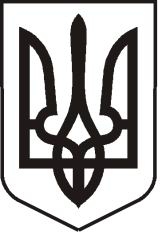 УКРАЇНАЛУГАНСЬКА   ОБЛАСТЬПОПАСНЯНСЬКА  МІСЬКА  РАДАВИКОНАВЧИЙ КОМІТЕТРIШЕННЯ 20 вересня  2013 р.                           м. Попасна	                                       № Про погодження графіку роботи торгівельного кіоску, що розташований за адресою:м. Попасна, вул. Герцена, 2аРозглянувши заяву фізичної особи – підприємця Гладкової Людмили Леонідівни про погодження графіку роботи торгівельного кіоску, розміщеного за адресою м. Попасна,                     вул. Герцена, 2а, керуючись  пп. 4 п. б ст. 30 Закону України «Про місцеве самоврядування в Україні» та Положенням про порядок погодження режиму роботи об’єктів торгівлі, ресторанного господарства, побутового обслуговування та іншого призначення на території м. Попасна, затвердженого рішенням виконкому Попаснянської міської ради від 20.06.2013 № 63,   виконавчий комітет Попаснянської міської ради  ВИРІШИВ:Погодити  графік  роботи торгівельного кіоску, що розташований за адресою м.Попасна,   вул. Герцена,2а фізичній особі-підприємцю Гладковій Людмилі Леонідівні:цілодобовобез перервибез вихідних.Фізична особа - підприємець Гладкова Л.Л. несе персональну відповідальність за дотримання громадського порядку, утримання санітарного стану відповідно до вимог санітарних норм та правил на цьому об’єкті торгівлі та прилеглої до цього об’єкту території, забезпечення захисту прав споживачів, визначених Законом України «Про захист прав споживачів» та виконання Положення про порядок розміщення, відкриття та роботи об’єктів громадського харчування (кафе, барів, ресторанів та інше) на території об’єктів благоустрою міста Попасна, затвердженого відповідним рішенням міської ради від 24.05.2011  № 12/5 (надалі Положення).При виявленні порушень  фізична особа - підприємець попереджається про необхідність їх усунення. В разі не усунення порушення фізична особа - підприємець несе адміністративну відповідальність відповідно до чинного законодавства, а у випадку виявлення повторного порушення чи не виконання вимог Положення приймається рішення виконавчого комітету міської ради про призупинення діяльності торговельного об’єкта в нічний час.Контроль за виконанням цього рішення покласти на заступника міського голови Табачинського М.М. та  постійну комісію з обстеження об’єктів соціальної сфери           Міський голова                                                                                Ю.І. ОнищенкоПідготувала  Висоцька 3 19 19